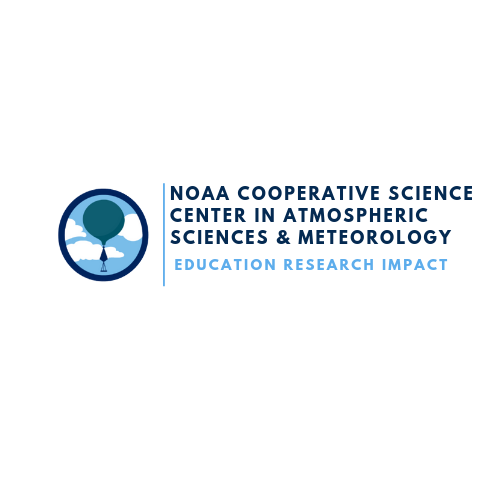 CONGRATULATIONS!! Please complete the form below and email it to Dr. Ponder AS SOON AS POSSIBLE and please attach a high-resolution graduation picture to be featured on the NCAS-M website. As always, email Dr. Ponder if you have any questions or concerns neosho.ponder@howard.edu 
Name (as you want it to appear on the website and announcements) ______________________________________________________________________________________

School _____________________________Degree (e.g. BS, MS, PhD) _________         Degree Name (Major): _________________________________________Personal Email Address ________________________________________________________________________________Permanent/New Mailing Address ____________________________________________________________________________________________________________________________________________________________________________________Social Media Handles 
(If you plan on working in atmospheric science or meteorology, then Twitter is highly recommended)

Facebook _______________________  Instagram _______________________  Twitter ________________________Life After Graduation
Please check ONE I am returning to school to pursue, (chose one) Masters/ PhD at (insert school). I am looking for a job in (insert field).I have accepted a position (insert position/ agency or company name).Not sure, yet.Thesis/ Dissertation Title (plus 1-2 sentences describing your research)